Многоразовая рабочая тетрадь « День победы »Автор: Султанова Людмила ЭнгельсовнаМБДОУ- детский сад №5 г.АгрызПояснительная запискаПроблема.К сожалению, сегодня, в период смены общественных формаций, нарушается преемственность поколений в воспитании детей, и прежде всего в сфере передачи нравственного опыта, главных жизненных установок. Наши дети не испытывают чувства гордости за свою Родину, за героев победителей в Великой Отечественной Войне.Дети, начиная с дошкольного возраста, страдают дефицитом знаний о родном крае, стране, особенностях русских традиций, мало знают о подвиге русского народа в борьбе с фашизмом в годы Великой Отечественной войны. Часто даже не знают, когда и с кем воевал наш народ.
Недостаточно сформирована система работы с родителями по проблеме нравственного и героико-патриотического воспитания в семье.Актуальность.Наше время- время бурных социальных и экономических перемен, преобразования общества - требует от каждого человека утверждения активной гражданской позиции. Сила Российского государства, процветание его граждан, стабильная экономическая ситуация прежде всего зависят от творческого и интеллектуального потенциала подрастающего поколения, знания исторического прошлого, патриотических традиций нашей Родины, формирования у дошкольников чувства гордости за величие страны, уважения к старшему поколению.Цель: Формирование и расширение знаний детей старшего дошкольного возраста об истории Великой Отечественной войны, о  героях войны и их подвигах, о детях войны, о символах праздника Победы.Задачи:Формировать и расширять знания детей об истории Великой Отечественной войны;Формировать и расширять знания детей о  героях войны и их подвигах, о детях войны, о Празднике 9 мая и его значении;Формировать понятия детей о том, как о подвиге народа, героев войны помнят ныне живущие люди;Формировать чувства гордости за свой народ, его боевые заслуги, чувства патриотизма;Воспитывать уважение к защитникам Отечества, к  памяти павших бойцов, ветеранам ВОВ;Развивать речь детей, обогащать словарный запас. Адресат: для детей 5 -7 лет.Введение: Многоразовая рабочая тетрадь – это книга и раздаточный материал, который направлен на развитие у воспитанников творческого потенциала, детской инициативы. Она учит мыслить и действовать в рамках заданной темы, расширяя не только кругозор, но и  формируя навыки и умения,  необходимые для преодоления  трудностей и решения поставленной проблемы. Игровая направленность помогает детям включиться в «работу», что способствует обогащению новых знаний. Задания рассчитаны на детей от 5 до 7 лет. Многоразовая развивающая рабочая тетрадь пиши-стирай - отличное учебно-методическое пособие для занятий с ребенком. Тетрадь состоит из 11 страниц развивающих заданий для детей, листы ламинированные, углы скруглены, а значит, безопасны для детей. В этой тетради можно творить без оглядки, делать ошибки, стирать их и заново пробовать. Писать на страницах книги необходимо только маркером на водной основе. Применяя, рабочую тетрадь в образовательной деятельности у детей  активизируется внимание и расширяется познавательный интерес к данной теме. Детский сад - это первое социальное место, где взрослые люди могут помочь детям сформировать и усвоить такие ценности как доброта, отзывчивость, милосердие. Дети предоставляют большие возможности для формирования нравственных качеств и положительных черт личности. Податливость и известная внушаемость детей, их доверчивость, склонность к подражанию, авторитет взрослых, создают благоприятные предпосылки для формирования высокоморальной личности. Основы нравственного поведения закладываются именно в детском возрасте и роль педагога в процессе социализации личности огромна. Рабочая тетрадь призвана учить детей не проходить мимо тех, кому трудно, делиться своим теплом с теми, кому его не хватает.Ожидаемый результат (для всех участников проекта)На уровне ребенка:Расширится представление детей о подвигах советского народа, о защитниках отечества и героях Великой Отечественной войны;Проявление чувства гордости за стойкость и самоотверженность советского народа в период Великой Отечественной войны;Сформируется внимательное и уважительное отношение у дошкольников к ветеранам и пожилым людям, желание оказывать им посильную помощь.Умение представить творческо-поисковый продукт индивидуальной, коллективной деятельности.На уровне педагога:Повысится качество методического сопровождения, самосовершенствование профессионального мастерства, включенного в новую деятельность и введение его в практику работы детского сада.Повысится уровень ответственности педагогов за формирование у детей патриотических чувств, гражданской позиции.На уровне родителей воспитанников:Повысится уровень ответственности родителей за формирование у детей патриотических чувств, гражданской позиции.На уровне педагогических технологий: Обогащение методов, приемов, средств и форм патриотического воспитания дошкольников.На уровне предметно-пространственной среды:Создание материально - технической базы для плодотворной работы по данной теме.Условия реализации: Рабочую тетрадь можно использовать в режимных моментах, для совместных и индивидуальных занятий.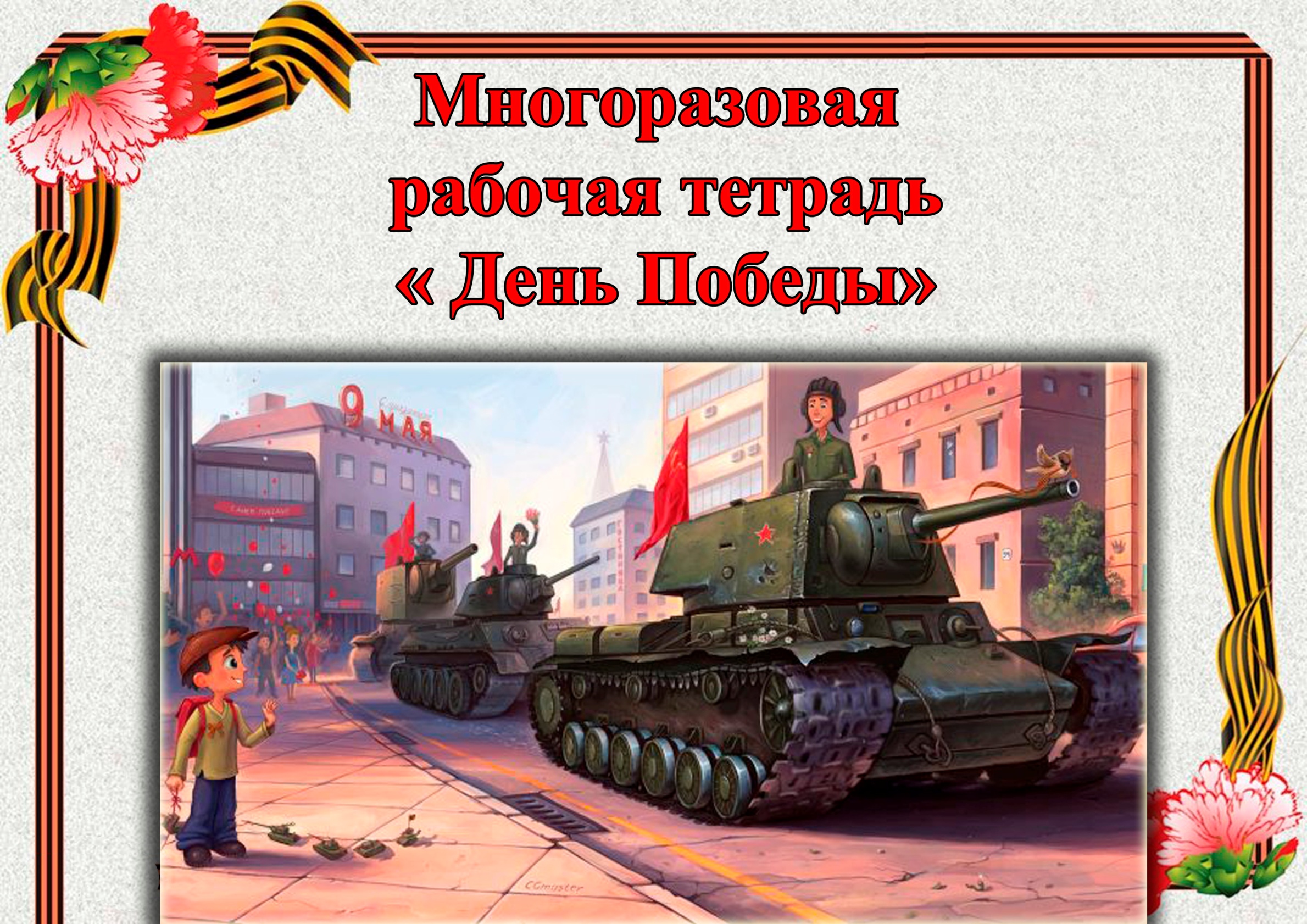 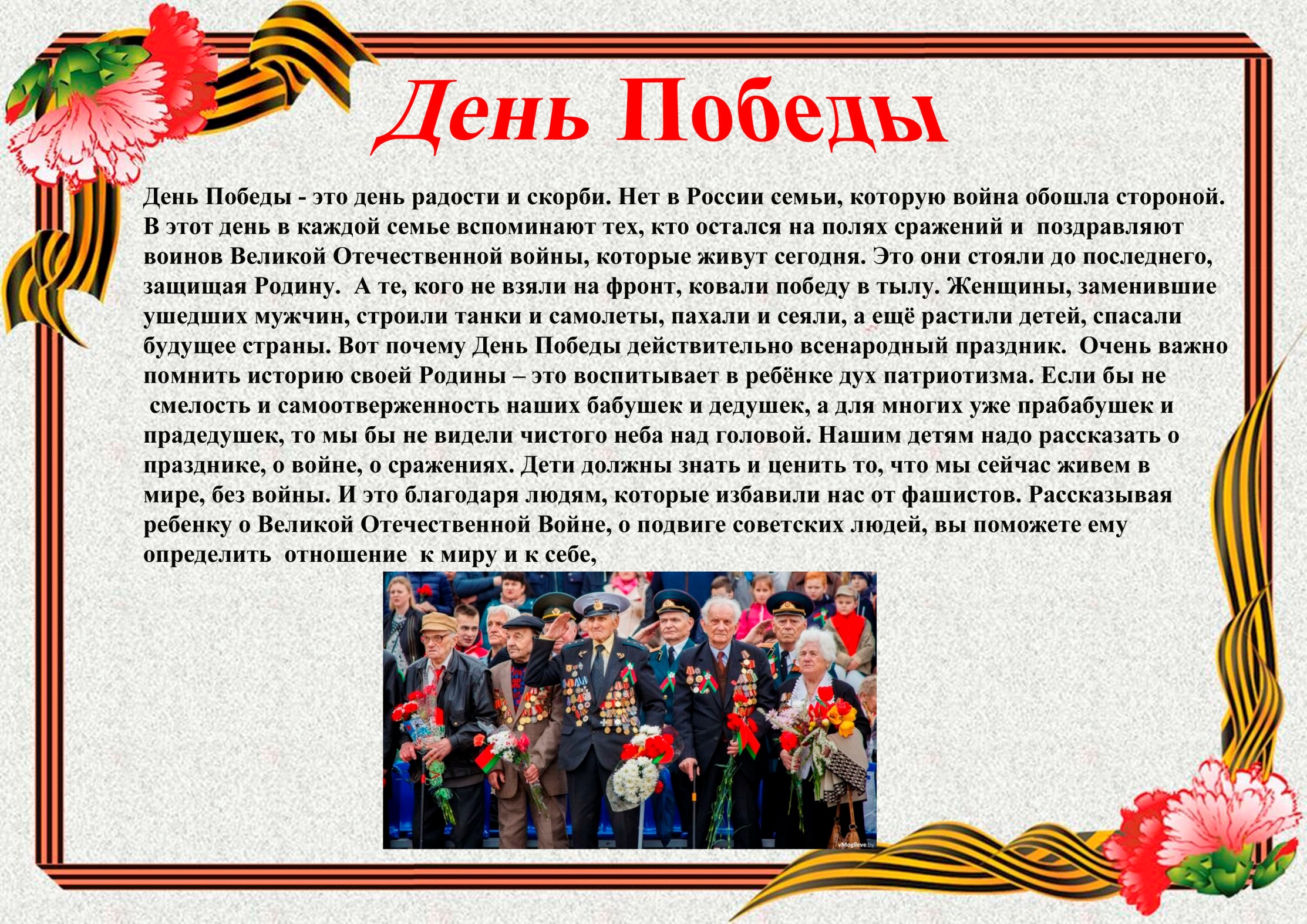 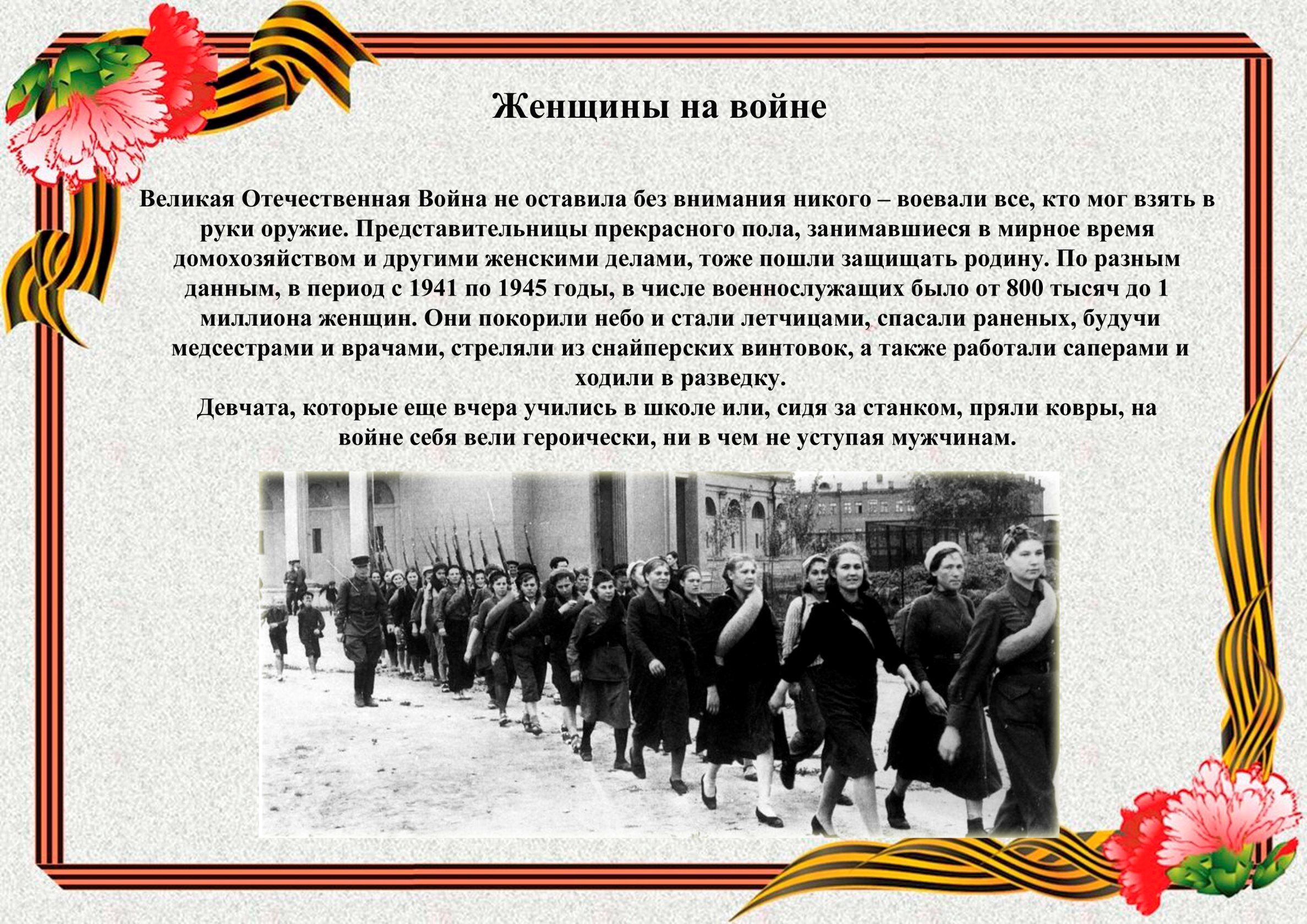 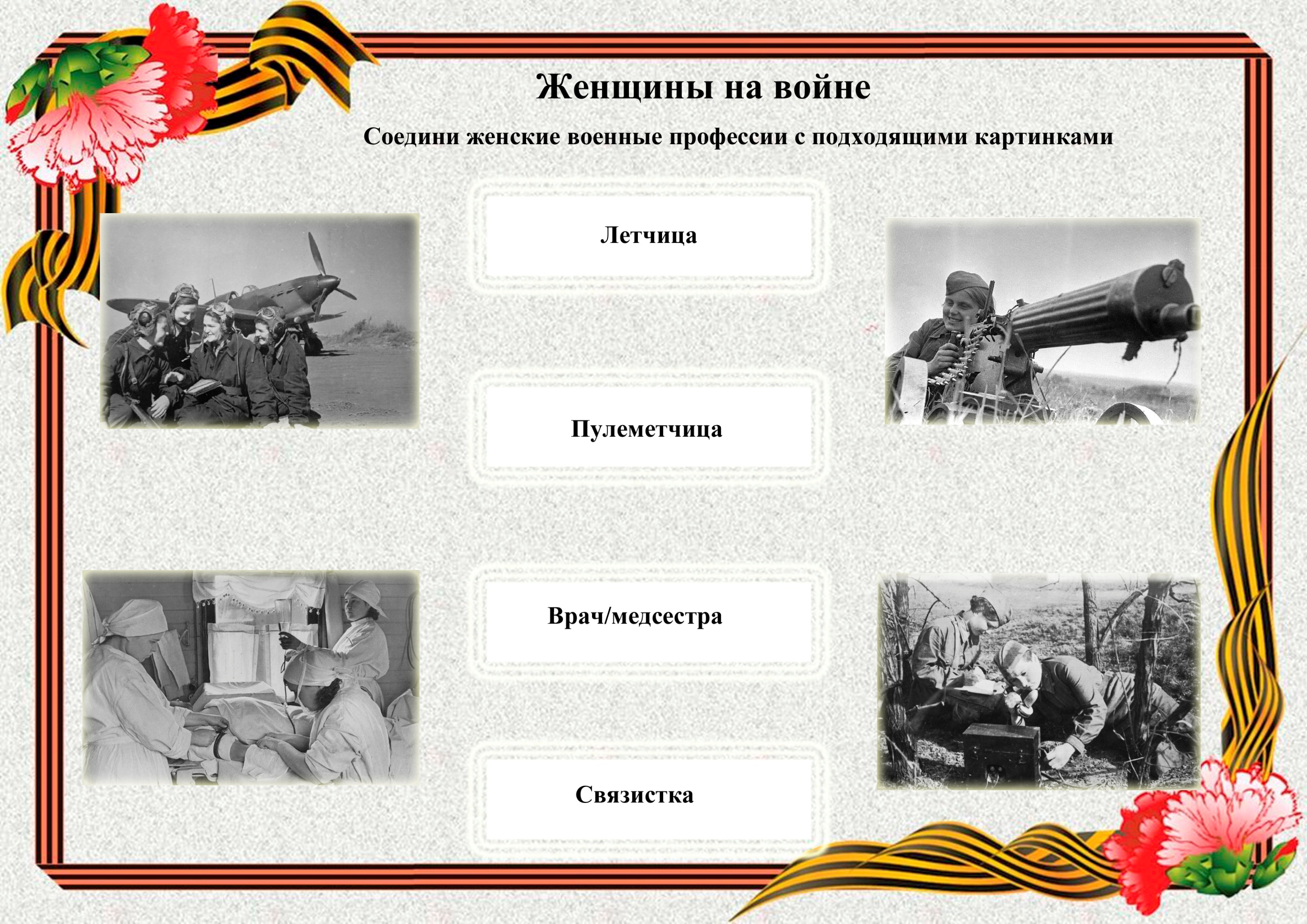 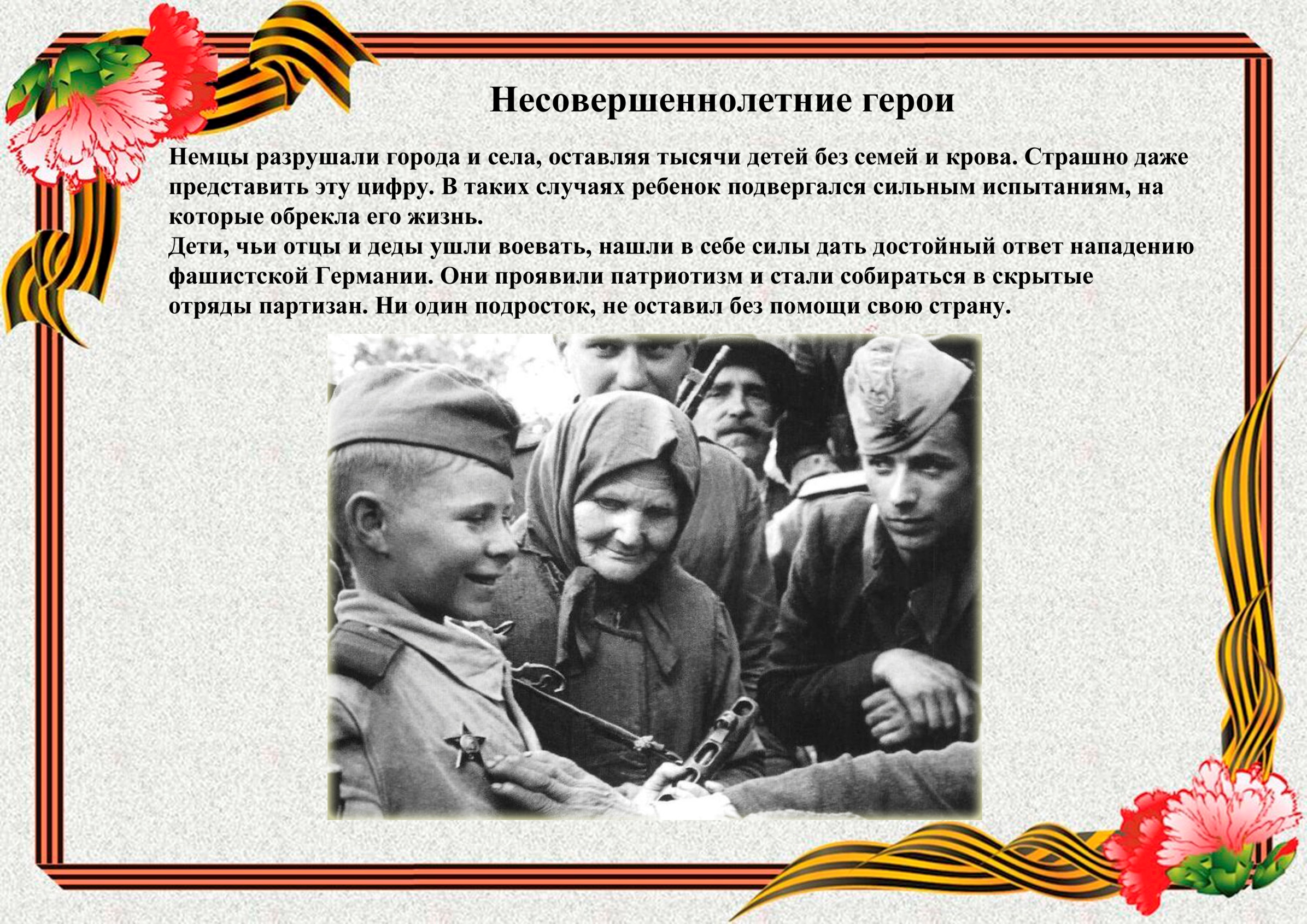 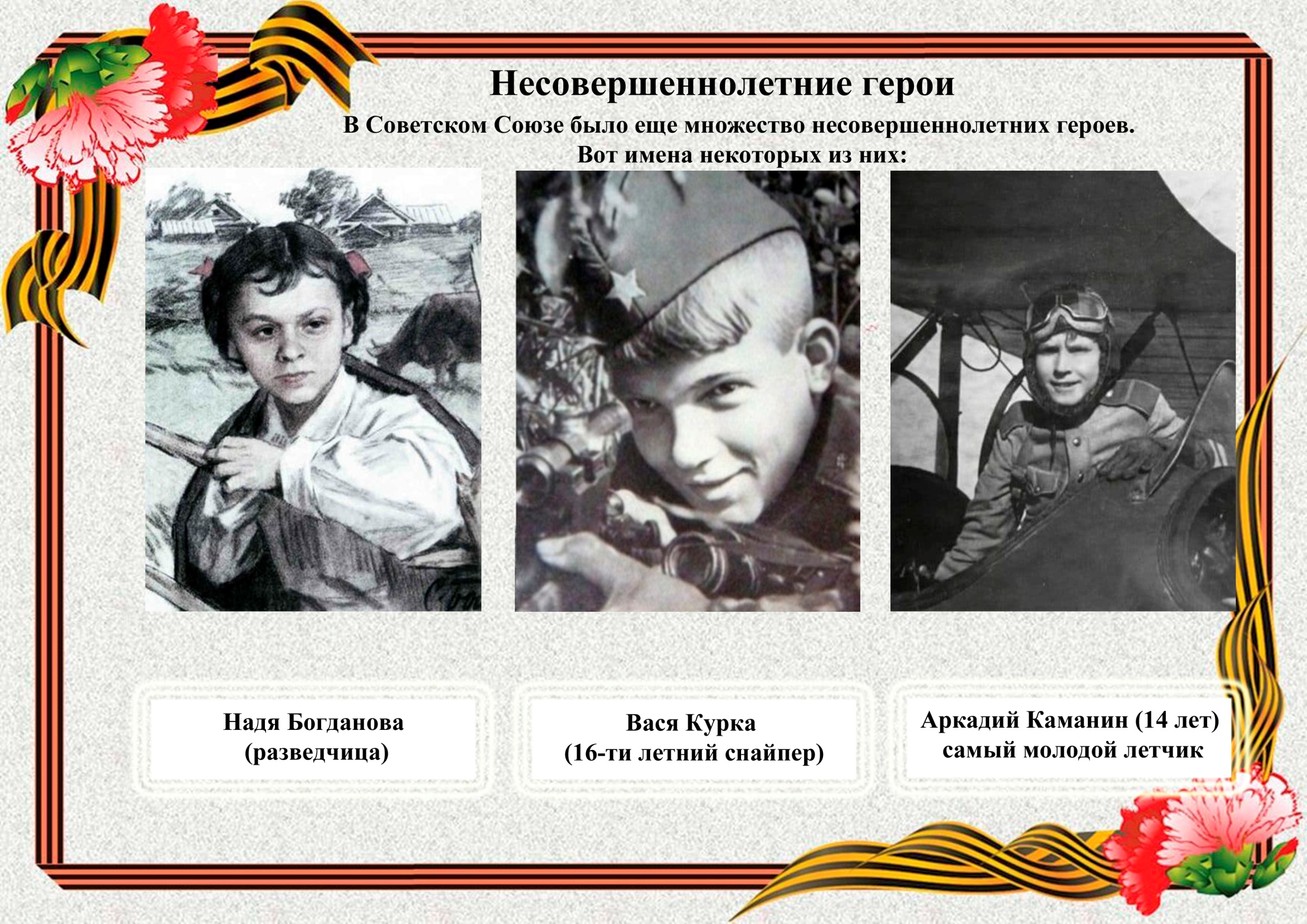 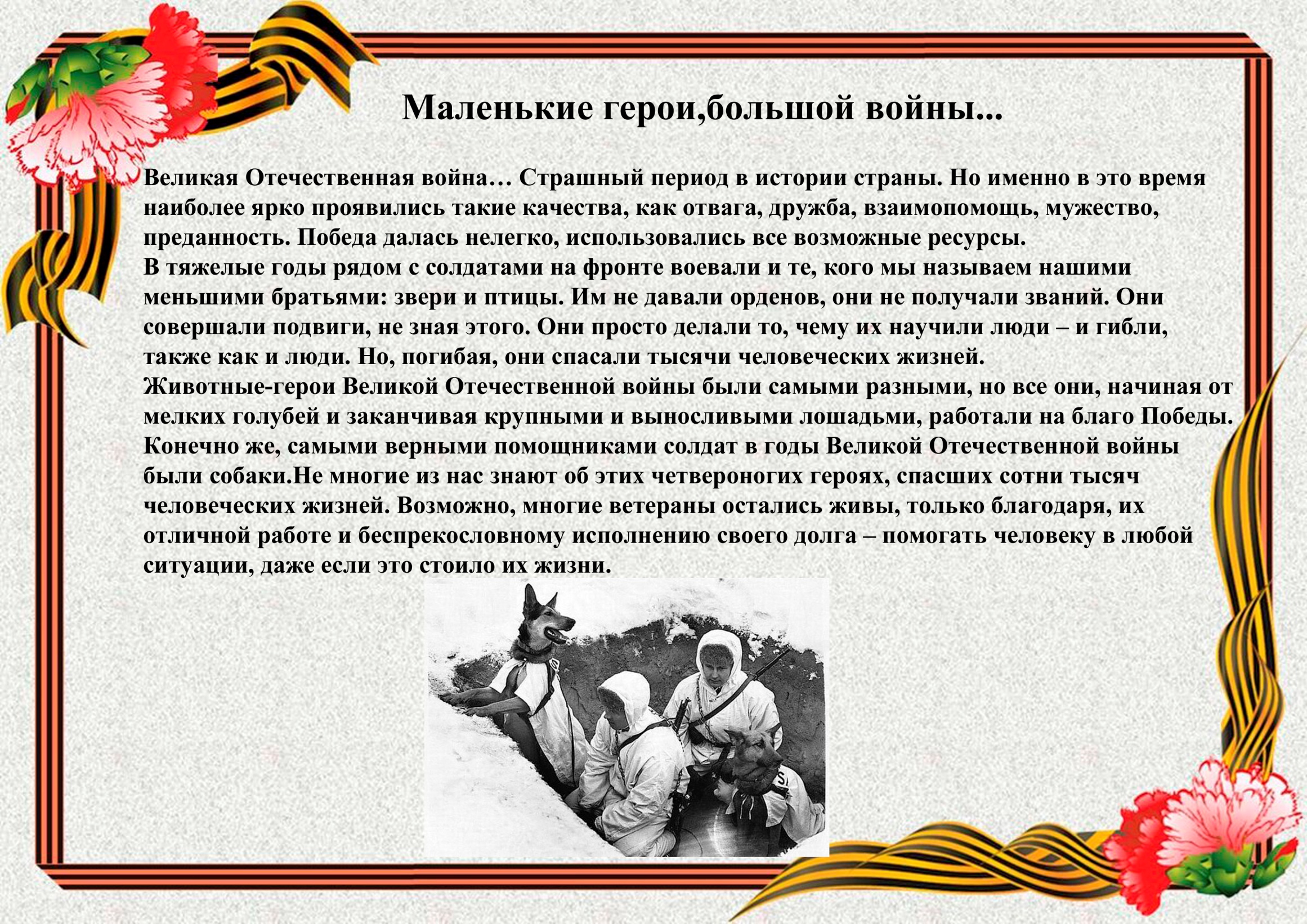 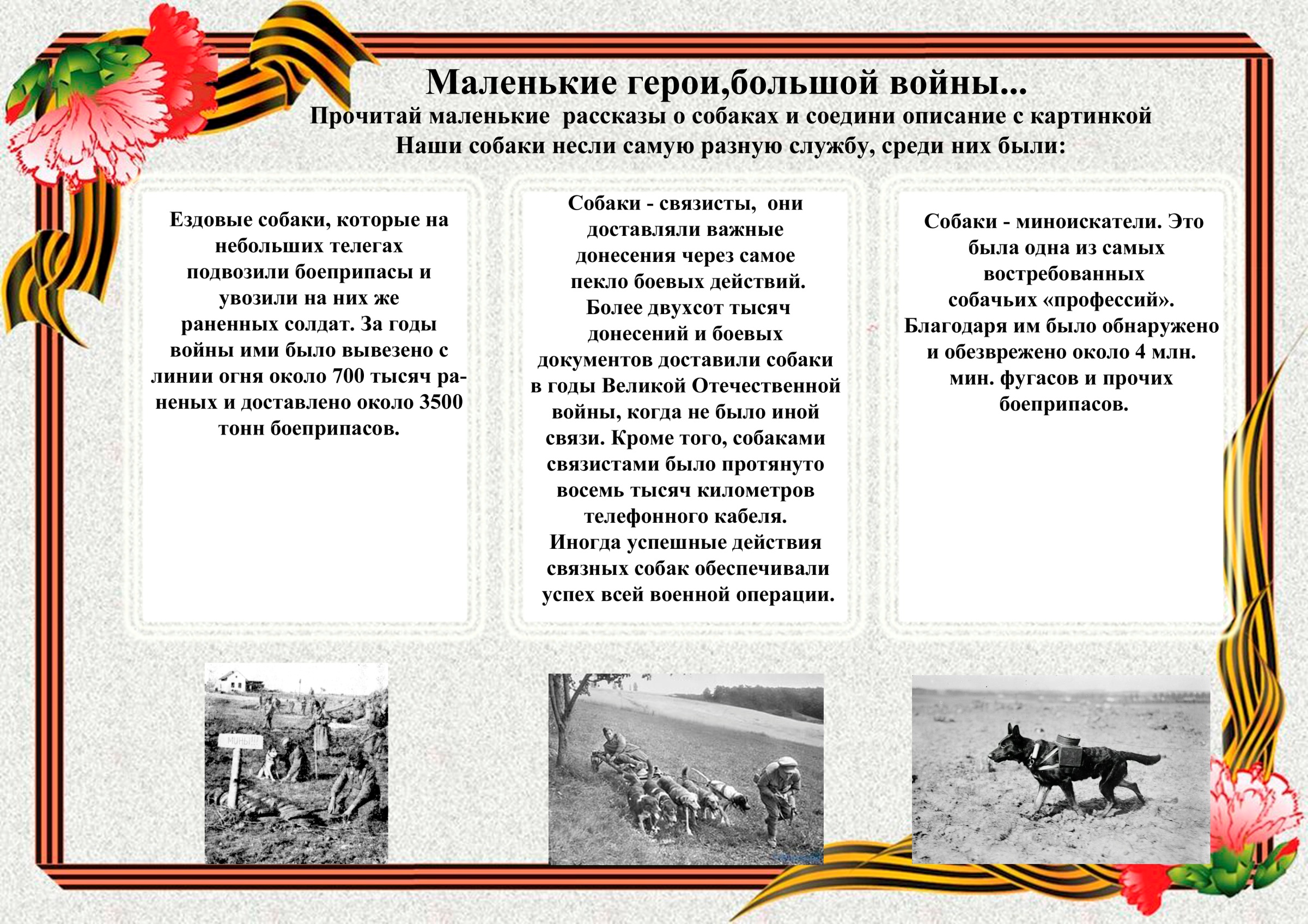 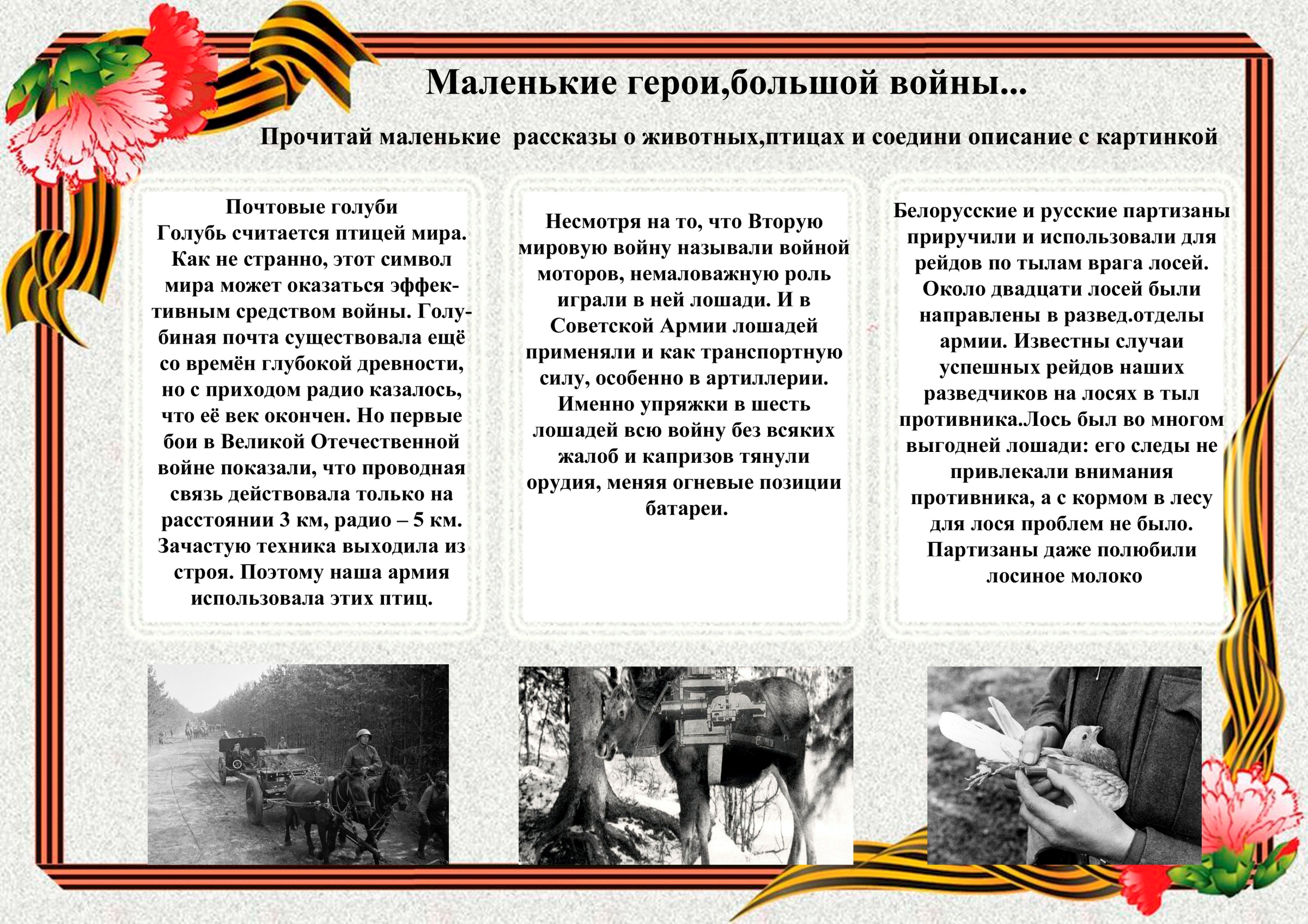 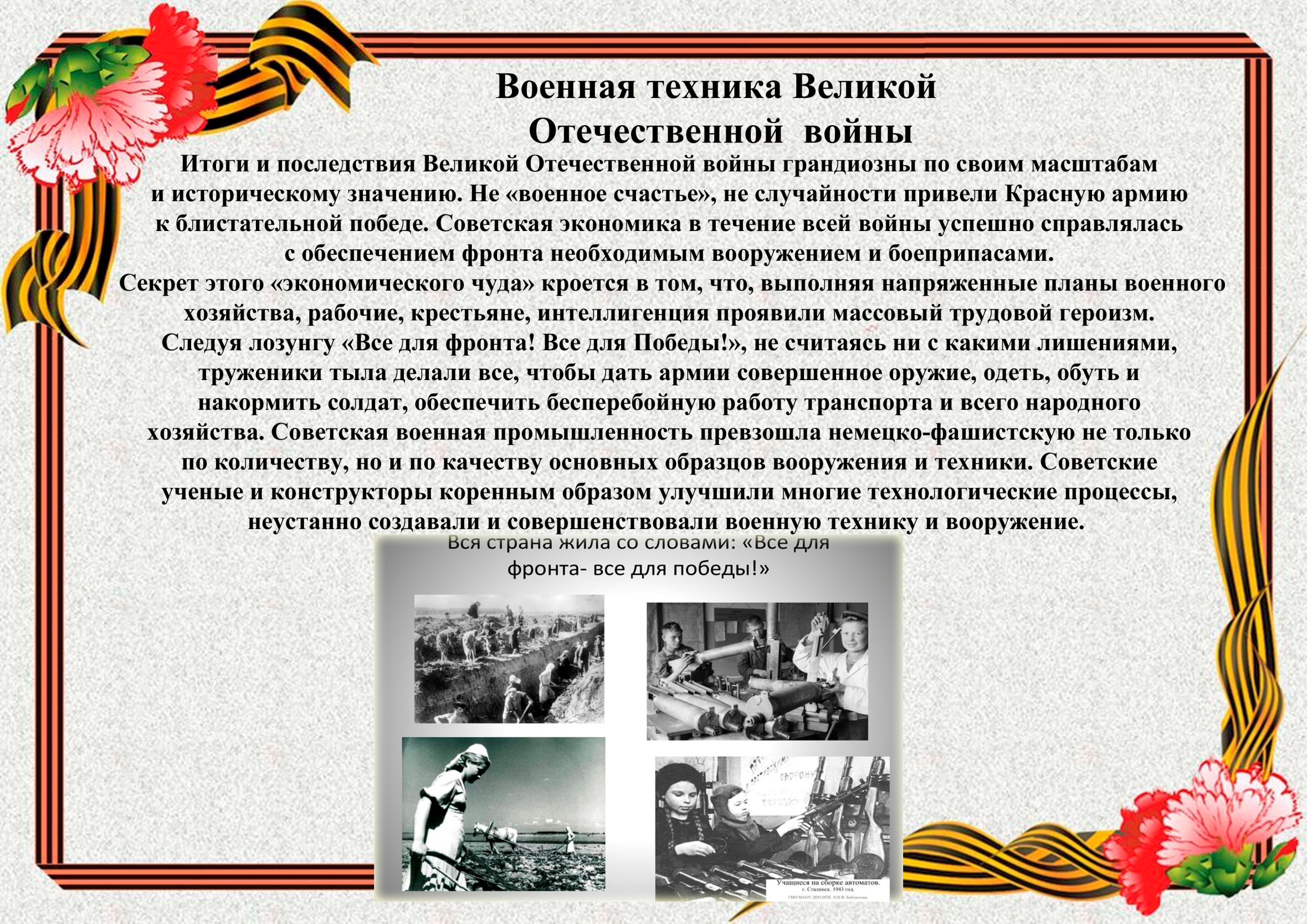 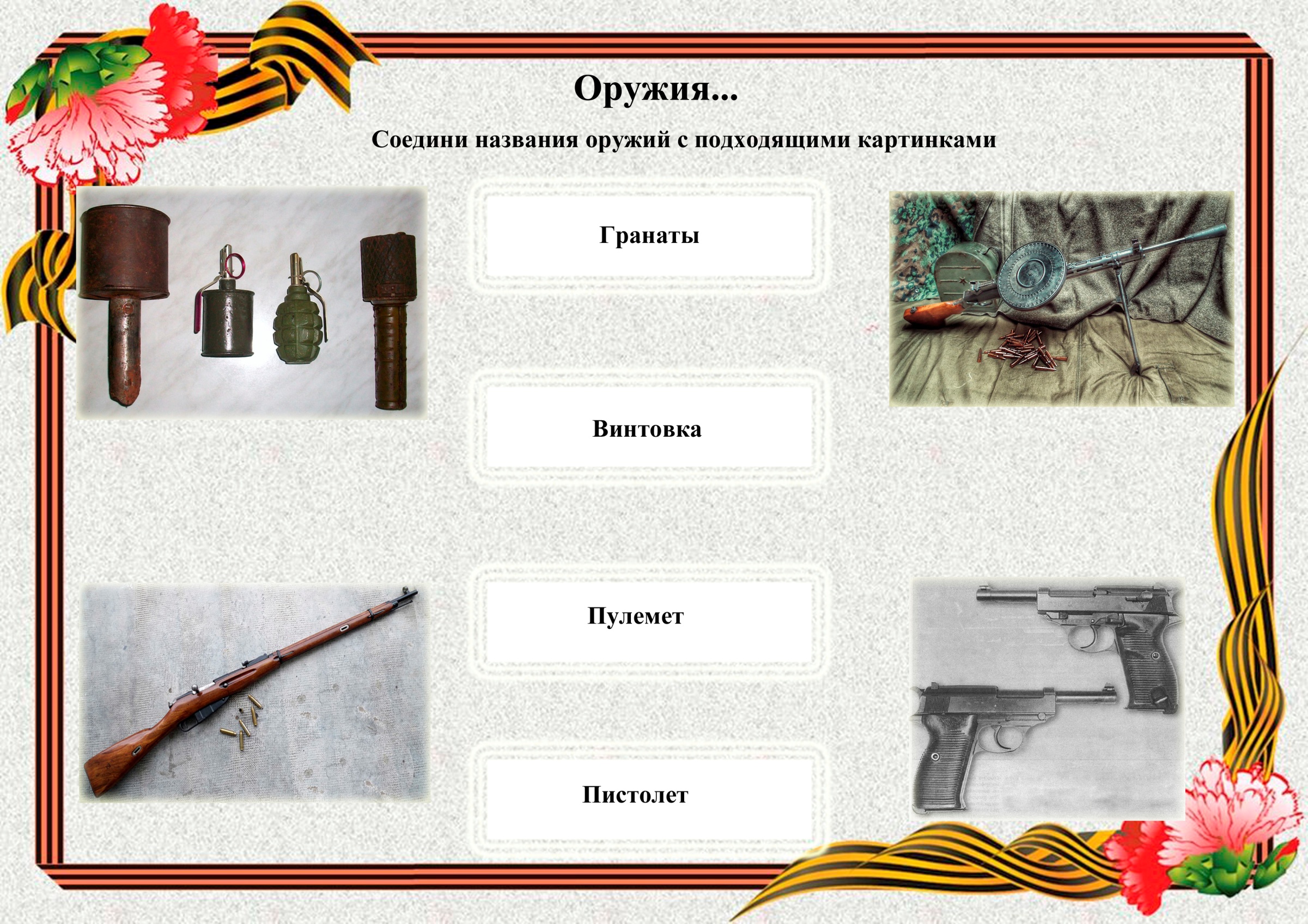 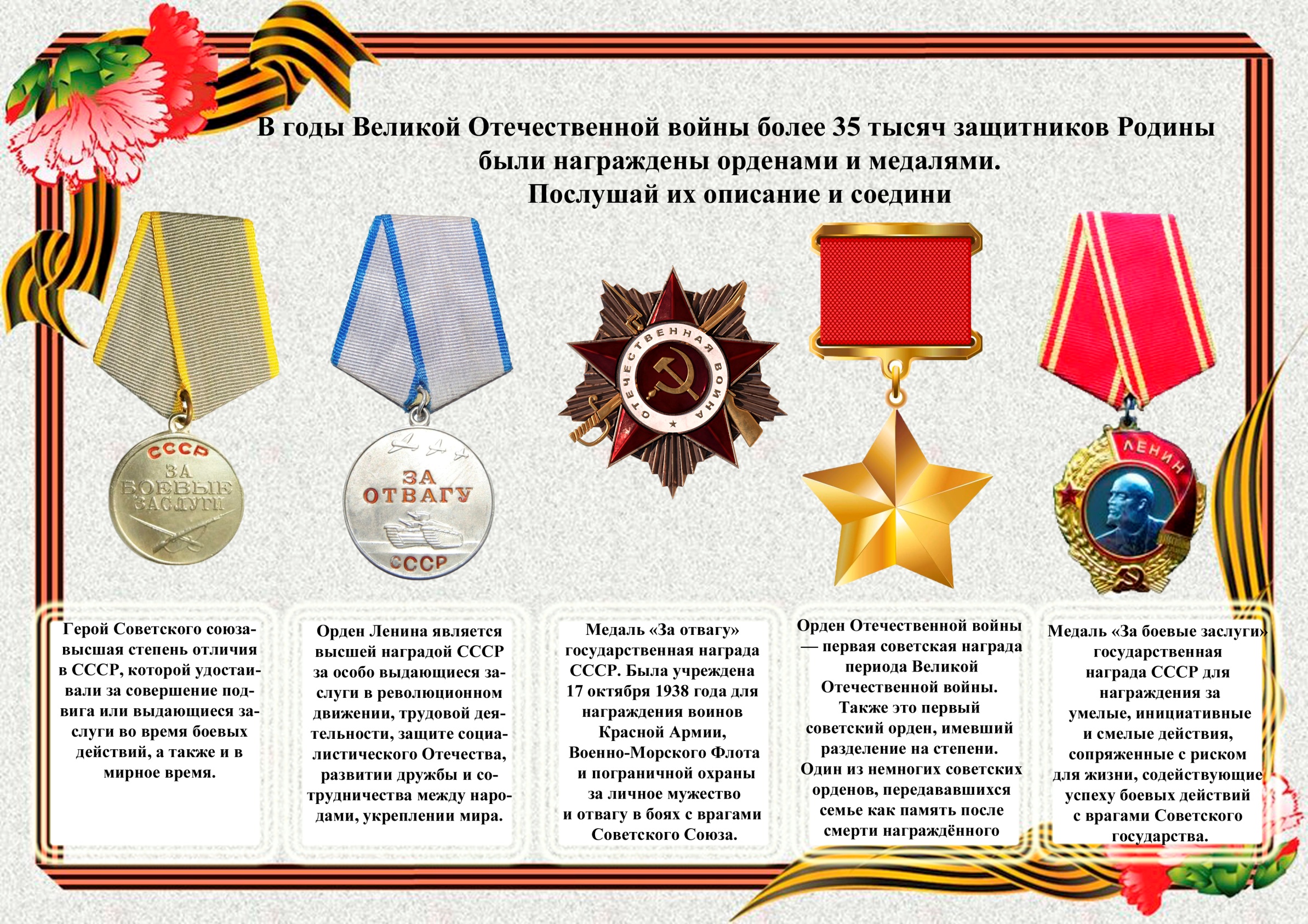 